.Traduit et préparé par  Irène COUSIN,  Professeur de Danse  -  1 / 2018Chorégraphies en français, site : http://www.speedirene.comSéquence : A B A B C A B C A B B B BIntroduction  :  24  tempsPart A : Verse (and instrumental on 3rd repetition)ROCK STEP, SHUFFLE ½ TURN, PIVOT ½ TURN, WALK FORWARD.ROCK STEP, SHUFFLE ½ TURN, PIVOT ½ TURN, WALK FORWARD.PARTIAL FIGURE OF 8 GRAPEVINE WITH ¼ TURN.¼ CHASSE RIGHT, BACK ROCK, CHASSE LEFT, BACK ROCK.CAMEL WALKS FORWARD RIGHT & LEFT.OPTION : utilisez le mouvement “SHOOP SHOOP“ des bras d’arrière en avantDIAGONAL STEP & CLAPS BACK X4.Part B : Chorus (“Rolling, rolling, rolling on the river”)ROLLING GRAPEVINE RIGHT & LEFT WITH CLAPS¼ TURN RIGHT X2, BACK ROCK, KICK BALL CROSS X 2Part C : Bridge – InstrumentalGRAPEVINE RIGHT, PIVOT ½ TURN X 2GRAPEVINE LEFT, PIVOT ½ TURN X 2K STEP WITH CLAPSOPTION de FIN : lors de la dernière répétition de la section B, la chanson ralentit vers 12 et vous finirez par faire face à - 12 : 00 - à la fin de la musique - vous pouvez remplacer les temps 9-12 par ROLLING VINE à D, pour rester face à - 12 : 00 - à la fin de la musiqueProud Mary '18 (fr)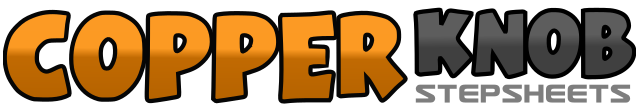 .......Compte:88Mur:1Niveau:Novice / Intermédiaire Phrasee.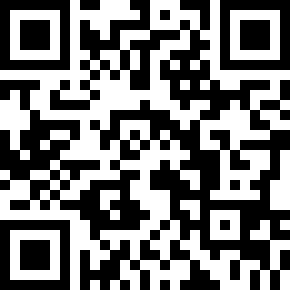 Chorégraphe:Glynn Rodgers (UK) - Juin 2017Glynn Rodgers (UK) - Juin 2017Glynn Rodgers (UK) - Juin 2017Glynn Rodgers (UK) - Juin 2017Glynn Rodgers (UK) - Juin 2017.Musique:Proud Mary - Creedence Clearwater RevivalProud Mary - Creedence Clearwater RevivalProud Mary - Creedence Clearwater RevivalProud Mary - Creedence Clearwater RevivalProud Mary - Creedence Clearwater Revival........1.2ROCK  STEP  D  avant ,  revenir  sur  PG  arrière3&4SHUFFLE  D , 1/2  tour  D  :  1/4  de  tour  D . . . .  pas  PD  côté  D  -  pas  PG  à  côté  du  PD . . . . . .  1/4  de  tour  D . . . .  pas  PD  avant5.6pas  PG  avant  -  1/2  tour  PIVOT  vers  D  ( appui  PD )7&82  pas  avant  :  pas  PG  avant  -  pas  PD  avant1.2ROCK  STEP  G  avant ,  revenir  sur  D  arrière3&4SHUFFLE  G , 1/2  tour  G  :  1/4  de  tour  G . . . .  pas  PG  côté  G  -  pas  PD  à  côté  du  PG . . . . . 1/4  de  tour  G . . . .  pas  PG  avant5.6pas  PD  avant  -  1/2  tour  PIVOT  vers  G  ( appui  PG )7.82  pas  avant  :  pas  PD  avant  -  pas  PG  avant1.2.3TURNING  VINE  à  D  :  pas  PD  côté  D  -  CROSS  PG  derrière  PD  -  1/4  de tour  D . . . .  pas  PD  avant4.5pas  PG  avant  -  1/2  tour   PIVOT  vers  D  ( appui  PD )6.7.81/4 de tour D . . .  TURNING  VINE  1/4  tour  G  :  pas  PG  côté  G  ( revenir  face  au  mur  de  départ ) . . . . .  CROSS  PD  derrière  PG  -  1/4  de tour  G . . . .  pas  PG  avant1&21/4  de  tour  G . . . .  SHUFFLE  D  latéral  :  pas  PD  côté  D  -  pas  PG  à  côté  du  PD  -  pas  PD  côté  D3-4ROCK  STEP  G  arrière ,  revenir  sur  PD  avant5&6SHUFFLE  G  latéral  :  pas  PG  côté  G  -  pas  PD  à  côté  du  PG  -  pas  PG  côté  G7.8ROCK  STEP  D  arrière ,  revenir  sur  PG  avant1.2pas  PD  sur  diagonale  avant  D    -  SLIDE  PG  à  côté  du  PD3.4pas  PD  sur  diagonale  avant  D    -  SLIDE  PG  à  côté  du  PD  +  CLAP5.6pas  PG  sur  diagonale  avant  G    -  SLIDE  PD  à  côté  du  PG7.8pas  PG  sur  diagonale  avant  G    -  SLIDE  PD  à  côté  du  PG  +  CLAP1.2pas  PD  sur  diagonale  arrière  D   -  TAP  PG  à  côté  du  PD  +  CLAP3.4pas  PG  sur  diagonale  arrière  G    -  TAP  PD  à  côté  du  PG  +  CLAP5.6pas  PD  sur  diagonale  arrière  D   -  TAP  PG  à  côté  du  PD  +  CLAP7.8pas  PG  sur  diagonale  arrière  G    -  TAP  PD  à  côté  du  PG  +  CLAP1.2.3ROLLING  VINE  à  D  :  1/4  de  tour  D . . . .  pas  PD  avant  -  1/2  tour  D . . . .  pas  PG  arrière  . . . . . . .  1/4  de  tour  D . . . .  pas  PD  côté  D4TAP  PG  à  côté  du  PD  +  CLAP5.6.7ROLLING  VINE  à  G  :  1/4  de  tour  G . . . .  pas  PG  avant  -  1/2  tour  G . . . .  pas  PD  arrière . . . . . . . .  1/4  de  tour  G . . . .  pas  PG  côté  G8TAP  PD  à  côté  du  PG  +  CLAP1.21/4  de  tour  D . . . .  pas  PD  avant  -  1/4  de  tour  D . . . .  pas  PG  côté  G3.4ROCK  STEP  D  arrière ,  revenir  sur  PG  avant5&6KICK  BALL  CROSS  D  :  KICK  PD  avant    -  pas  BALL  PD  à  côté  du  PG  -  CROSS  PG  devant  PD  7&8KICK  BALL  CROSS  D  :  KICK  PD  avant    -  pas  BALL  PD  à  côté  du  PG  -  CROSS  PG  devant  PD  1.2.3VINE  à  D  :  pas  PD  côté  D  -  CROSS  PG  derrière  PD  -  pas  PD  côté  D4TAP  PG  à  côté  du  PD5.6pas  PG  avant  -  1/2  tour  PIVOT  vers  D  ( appui  PD )7.8pas  PG  avant  -  1/2  tour  PIVOT  vers  D  ( appui  PD )1.2.3VINE  à  G  :  pas  PG  côté  G  -  CROSS  PD  derrière  PG  -  pas  PG  côté  G4TAP  PD  à  côté  du  PG5.6pas  PD  avant  -  1/2  tour  PIVOT  vers  G  ( appui  PG )7.8pas  PD  avant  -  1/2  tour  PIVOT  vers  G  ( appui  PG )1.2pas  PD  sur  diagonale  avant  D    -  TAP  PG  à  côté  du  PD  +  CLAP3.4pas  PG  sur  diagonale  arrière  G    -  TAP  PD  à  côté  du  PG  +  CLAP5.6pas  PD  sur  diagonale  arrière  D   -  TAP  PG  à  côté  du  PD  +  CLAP7.8pas  PG  sur  diagonale  avant  G    -  TAP  PD  à  côté  du  PG  +  CLAP